UNDERGRADUATE CURRICULUM COMMITTEE (UCC)
PROPOSAL FORM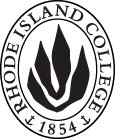 Cover page	scroll over blue text to see further important instructions: [if not working select “COMMents on rollover” in your Word preferences under view] please read these.N.B. Please do not use highlight to select choices within a category but simply delete the options that do not apply to your proposal (e.g. in A.2 if this is a course revision proposal, just delete the creation and deletion options and the various program ones, so it reads “course revision”) Do not ever delete any of the numbered categories—if they do not apply leave them blank. ALL numbered categories in section (A) must be completed. If there are no resources impacted it is okay to put “none” in A. 7C. Program Proposals   complete only what is relevant to your proposal if this is a revision, but include the enrollment numbers for all proposals. Delete section C  if the proposal is not revising, creating, deleting or suspending any progam.D. SignaturesChanges that affect General Education in any way MUST be approved by ALL Deans and COGE Chair.Changes that directly impact more than one department/program MUST have the signatures of all relevant department chairs, program directors, and their relevant dean (e.g. when creating/revising a program using courses from other departments/programs). Check UCC manual 4.2 for further guidelines on whether the signatures need to be approval or acknowledgement.Proposals that do not have appropriate approval signatures will not be considered. Type in name of person signing and their position/affiliation.Send electronic files of this proposal and accompanying catalog copy to curriculum@ric.edu and a printed signature copy of this whole form to the current Chair of UCC. Check UCC website for due dates.D.1. Approvals: required from programs/departments/deans who originate the proposal. THESE may include multiple departments, e.g., for joint/interdisciplinary proposals. 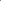 D.2. Acknowledgements: REQUIRED from OTHER PROGRAMS/DEPARTMENTS (and their relevant deans if not already included above) that are IMPACTED BY THE PROPOSAL. SIGNATURE DOES NOT INDICATE APPROVAL, ONLY AWARENESS THAT THE PROPOSAL IS BEING SUBMITTED. CONCERNS SHOULD BE BROUGHT TO THE UCC COMMITTEE MEETING FOR DISCUSSION; all faculty are welcome to attend.A.1. Course or programChemistry BA Chemistry BA Chemistry BA Chemistry BA Replacing A. 1b. Academic unitFaculty of Arts and Sciences | Faculty of Arts and Sciences | Faculty of Arts and Sciences | Faculty of Arts and Sciences | A.2. Proposal typeProgram: revision    Program: revision    Program: revision    Program: revision    A.3. OriginatorSarah KnowltonHome departmentPhysical SciencesPhysical SciencesPhysical SciencesA.4. Context and Rationale Note: Must include this additional information for all new programsWe would like to add CHEM 419 Biochemistry Mechanisms and CHEM 422 Biochemistry Lab as elective options to the CHEM BA Chem Concentration degree.  We have been allowing these courses as elective options for the Chemistry BA Chem Concentration with a course substitution over the last few years.  They are relevant and valuable for our degree candidates because expertise in Biochemistry is valuable in Biotech industries, which is a career objective for many of our majors.  By officially adding these courses to the elective option list, it will simplify the degree audit process for the student since the chair will no longer have to do course substitutions.We would like to add CHEM 419 Biochemistry Mechanisms and CHEM 422 Biochemistry Lab as elective options to the CHEM BA Chem Concentration degree.  We have been allowing these courses as elective options for the Chemistry BA Chem Concentration with a course substitution over the last few years.  They are relevant and valuable for our degree candidates because expertise in Biochemistry is valuable in Biotech industries, which is a career objective for many of our majors.  By officially adding these courses to the elective option list, it will simplify the degree audit process for the student since the chair will no longer have to do course substitutions.We would like to add CHEM 419 Biochemistry Mechanisms and CHEM 422 Biochemistry Lab as elective options to the CHEM BA Chem Concentration degree.  We have been allowing these courses as elective options for the Chemistry BA Chem Concentration with a course substitution over the last few years.  They are relevant and valuable for our degree candidates because expertise in Biochemistry is valuable in Biotech industries, which is a career objective for many of our majors.  By officially adding these courses to the elective option list, it will simplify the degree audit process for the student since the chair will no longer have to do course substitutions.We would like to add CHEM 419 Biochemistry Mechanisms and CHEM 422 Biochemistry Lab as elective options to the CHEM BA Chem Concentration degree.  We have been allowing these courses as elective options for the Chemistry BA Chem Concentration with a course substitution over the last few years.  They are relevant and valuable for our degree candidates because expertise in Biochemistry is valuable in Biotech industries, which is a career objective for many of our majors.  By officially adding these courses to the elective option list, it will simplify the degree audit process for the student since the chair will no longer have to do course substitutions.We would like to add CHEM 419 Biochemistry Mechanisms and CHEM 422 Biochemistry Lab as elective options to the CHEM BA Chem Concentration degree.  We have been allowing these courses as elective options for the Chemistry BA Chem Concentration with a course substitution over the last few years.  They are relevant and valuable for our degree candidates because expertise in Biochemistry is valuable in Biotech industries, which is a career objective for many of our majors.  By officially adding these courses to the elective option list, it will simplify the degree audit process for the student since the chair will no longer have to do course substitutions.A.5. Student impactIt will simplify the degree audit processIt will simplify the degree audit processIt will simplify the degree audit processIt will simplify the degree audit processIt will simplify the degree audit processA.6. Impact on other programs NoneNoneNoneNoneNoneA.7. Resource impactFaculty PT & FT: NANANANAA.7. Resource impactLibrary:NANANANAA.7. Resource impactTechnologyNANANANAA.7. Resource impactFacilities:NANANANAA.8. Semester effectiveFall 2021 A.9. Rationale if sooner than next Fall A.9. Rationale if sooner than next FallA.10. INSTRUCTIONS FOR CATALOG COPY:  This single file copy must include ALL relevant pages from the college catalog, and show how the catalog will be revised.  (1) Go to the “Forms and Information” page on the UCC website. Scroll down until you see the Word files for the current catalog. (2) Download ALL catalog sections relevant for this proposal, including course descriptions and/or other affected programs.  (3) Place ALL relevant catalog copy into a single file. Put page breaks between sections and delete any catalog pages not relevant for this proposal. (4) Using the track changes function, revise the catalog pages to demonstrate what the information should look like in next year’s catalog.  (5) Check the revised catalog pages against the proposal form, especially making sure that program totals are correct if adding/deleting course credits. If new copy, indicate where it should go in the catalog. If making related proposals a single catalog copy that includes all is preferred. Send catalog copy as a separate single Word  file along with this form.A.10. INSTRUCTIONS FOR CATALOG COPY:  This single file copy must include ALL relevant pages from the college catalog, and show how the catalog will be revised.  (1) Go to the “Forms and Information” page on the UCC website. Scroll down until you see the Word files for the current catalog. (2) Download ALL catalog sections relevant for this proposal, including course descriptions and/or other affected programs.  (3) Place ALL relevant catalog copy into a single file. Put page breaks between sections and delete any catalog pages not relevant for this proposal. (4) Using the track changes function, revise the catalog pages to demonstrate what the information should look like in next year’s catalog.  (5) Check the revised catalog pages against the proposal form, especially making sure that program totals are correct if adding/deleting course credits. If new copy, indicate where it should go in the catalog. If making related proposals a single catalog copy that includes all is preferred. Send catalog copy as a separate single Word  file along with this form.A.10. INSTRUCTIONS FOR CATALOG COPY:  This single file copy must include ALL relevant pages from the college catalog, and show how the catalog will be revised.  (1) Go to the “Forms and Information” page on the UCC website. Scroll down until you see the Word files for the current catalog. (2) Download ALL catalog sections relevant for this proposal, including course descriptions and/or other affected programs.  (3) Place ALL relevant catalog copy into a single file. Put page breaks between sections and delete any catalog pages not relevant for this proposal. (4) Using the track changes function, revise the catalog pages to demonstrate what the information should look like in next year’s catalog.  (5) Check the revised catalog pages against the proposal form, especially making sure that program totals are correct if adding/deleting course credits. If new copy, indicate where it should go in the catalog. If making related proposals a single catalog copy that includes all is preferred. Send catalog copy as a separate single Word  file along with this form.A.10. INSTRUCTIONS FOR CATALOG COPY:  This single file copy must include ALL relevant pages from the college catalog, and show how the catalog will be revised.  (1) Go to the “Forms and Information” page on the UCC website. Scroll down until you see the Word files for the current catalog. (2) Download ALL catalog sections relevant for this proposal, including course descriptions and/or other affected programs.  (3) Place ALL relevant catalog copy into a single file. Put page breaks between sections and delete any catalog pages not relevant for this proposal. (4) Using the track changes function, revise the catalog pages to demonstrate what the information should look like in next year’s catalog.  (5) Check the revised catalog pages against the proposal form, especially making sure that program totals are correct if adding/deleting course credits. If new copy, indicate where it should go in the catalog. If making related proposals a single catalog copy that includes all is preferred. Send catalog copy as a separate single Word  file along with this form.A.10. INSTRUCTIONS FOR CATALOG COPY:  This single file copy must include ALL relevant pages from the college catalog, and show how the catalog will be revised.  (1) Go to the “Forms and Information” page on the UCC website. Scroll down until you see the Word files for the current catalog. (2) Download ALL catalog sections relevant for this proposal, including course descriptions and/or other affected programs.  (3) Place ALL relevant catalog copy into a single file. Put page breaks between sections and delete any catalog pages not relevant for this proposal. (4) Using the track changes function, revise the catalog pages to demonstrate what the information should look like in next year’s catalog.  (5) Check the revised catalog pages against the proposal form, especially making sure that program totals are correct if adding/deleting course credits. If new copy, indicate where it should go in the catalog. If making related proposals a single catalog copy that includes all is preferred. Send catalog copy as a separate single Word  file along with this form.A.10. INSTRUCTIONS FOR CATALOG COPY:  This single file copy must include ALL relevant pages from the college catalog, and show how the catalog will be revised.  (1) Go to the “Forms and Information” page on the UCC website. Scroll down until you see the Word files for the current catalog. (2) Download ALL catalog sections relevant for this proposal, including course descriptions and/or other affected programs.  (3) Place ALL relevant catalog copy into a single file. Put page breaks between sections and delete any catalog pages not relevant for this proposal. (4) Using the track changes function, revise the catalog pages to demonstrate what the information should look like in next year’s catalog.  (5) Check the revised catalog pages against the proposal form, especially making sure that program totals are correct if adding/deleting course credits. If new copy, indicate where it should go in the catalog. If making related proposals a single catalog copy that includes all is preferred. Send catalog copy as a separate single Word  file along with this form.Old (for revisions only)New/revisedC.1. Enrollments6-12 per yearC.2. Admission requirementsC.3. Retention requirementsC.4. Course requirements for each program option. Show the course requirements for the whole program here.CHOOSE ONE OF THE OPTIONS belowCHOOSE ONE OF THE OPTIONS belowC.5. Credit count for each program optionNo change to credit countC.6. Program Accreditation (if relevant)C.7. Other changes if anyC.8.  Program goalsNeeded for all new programsNo change to program goalsNamePosition/affiliationSignatureDateSarah KnowltonChair of Physical Sciences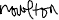 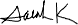 3/11/21Earl SimsonDean of Arts and SciencesEarl Simson04/13/2021NamePosition/affiliationSignatureDateTab to add rows